Genialne Urodziny- Tarnów gra ze Szczepanikiem140. rocznica urodzin genialnego wynalazcy Jana Szczepanika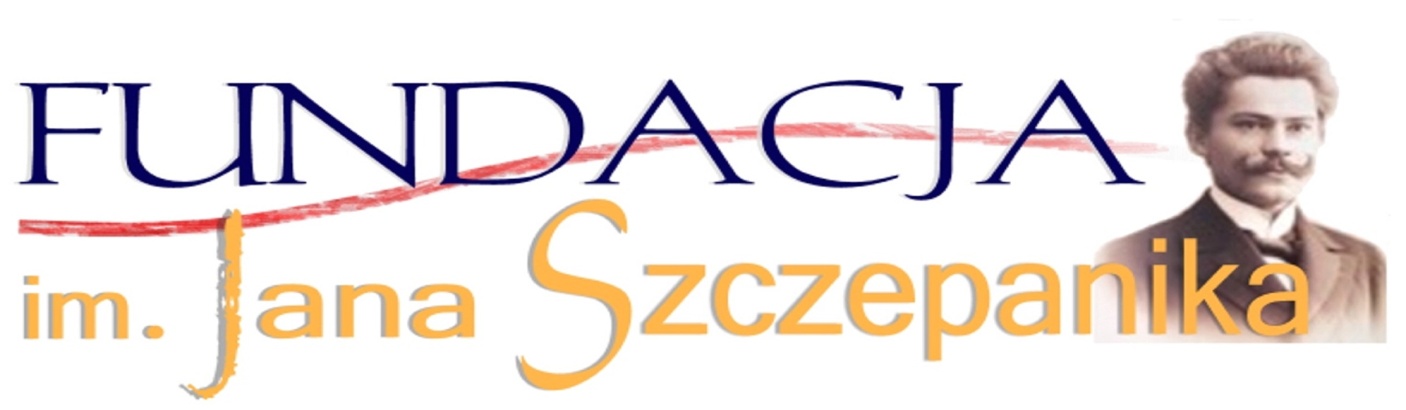 Oficjalny program uroczystości jubileuszowych13-17 czerwca 2012 r.Tarnów – Przemyśl – Warszawa Tarnów, 13 czerwca 2012 r. (środa)Dzień 140. Urodzin Genialnego Wynalazcy Pl. przy Szkole im. J. Szczepanika; godz. 12.00Uroczyste złożenie kwiatów przed pomnikiem – popiersiem Jana Szczepanika w dniu 140. rocznicy urodzin WynalazcyTarnów, 15 czerwca 2012 r. (piątek)Sesja naukowa pod hasłem Znaczenie wynalazków Jana Szczepanika na przestrzeni 100 latSala Lustrzana, ul. Wałowa 10; godz. 12.00-14.00Uroczyste otwarcie sesji: przedstawiciel Urzędu Miasta Tarnowa, Prezes Fundacji im. Jana SzczepanikaWykłady:mgr Mieczysław Czosnyka (Tarnów), Życie i działalność Wielkiego Wynalazcy podczas pobytu w Tarnowie.mgr Wojciech Sypek (Tarnów), Realia historyczne,środowiskowe i ekonomiczne towarzyszące działalności Jana Szczepanika w Polsce i Europie.mgr Sabina Mazur (Warszawa), Jan Szczepanik w literaturze.inż. Jerzy Jasiuk (Warszawa), Genialni wynalazcy i ich wynalazki w XIX i XX w. Sesji naukowej będzie towarzyszyć: ekspozycja fotografii i pamiątek po Janie Szczepaniku, broszury i publikacje, pokaz ubiorów z minionej epoki związanej z biografią Wynalazcy, oprawa plastyczna sesji.Happening Genialne urodziny Ul. Brodzińskiego, ZSOiT im. Jana Szczepanika w Tarnowie, Plac przy Szkole Szczepanika; godz. 14.00-18.00Turniej wiedzy o Janie Szczepaniku: Zabawa dydaktyczna dla dzieci „Maki Jana Szczepanika” – kopia pierwszej fotografii kolorowej w wielkim formacie. Gry i zabawy logiczne dla dzieci: Malujemy popiersie Jana Szczepanika – konkurs plastyczny. Rozsypanka wyrazowa – z oddzielnych wyrazów dzieci układają zdania dotyczące wynalazków Jana Szczepanika. Wynalazki Szczepanika – ćwiczenie na zapamiętywanie – dzieci słuchają tekstu dotyczącego życia i pracy Wynalazcy, następnie wymieniają zapamiętane treści. Robimy pancerz kulochronny – 
z dostarczonych materiałów i przy pomocy wyobraźni dzieci wykonują wynaleziony przez J. Szczepanika pancerz.Turniej wiedzy o Janie Szczepaniku adresowany do przedstawicieli Szkół noszących imię Szczepanika z Krosna, Łodzi i Tarnowa oraz innych zgłoszonych drużyn uczniowskich.Konkurs „Każdy może być aktorem” – na najlepszą charakteryzację postaci – przedstawiciela rodzin Szczepaników i Dzikowskich oraz wygłoszony tekst dotyczący urodzin Wynalazcy.Kurs fotografowania dla wszystkich „Tajemnice fotografii” – rozpoznawanie podstawowych błędów w zdjęciach.Ekspozycja profesjonalnie wykonanych fotografii.Spacer po mieście utrzymany w konwencji z przełomu XIX i XX w., pokaz strojów 
z epoki na Pl. H. Sienkiewicza w oprawie zdjęć z Tarnowa z czasów secesji wykonanych w dużym formacie.Koncert plenerowy Gramy ze Szczepanikiem ul. Brodzińskiego; godz. 18.00-22.00Występy zespołów muzycznych: gwiazda wieczoru zespół „Latające Talerze”, kabaret  „Weźrzesz” oraz wiele innych atrakcji kabaretowo-muzycznych Wręczanie nagród w organizowanych wcześniej konkursach, prezentacja postaci Jana Szczepanika, pokaz ogni sztucznychPrzedstawionym działaniom będzie towarzyszyć „Kawiarenka u Szczepanika”Bufet w „Klubie Zakątek” w Szkole SzczepanikaWręczenie Statuetki „Profil Jana Szczepanika” dla laureatów konkursówPrzemyśl, 16 czerwca 2012 (sobota)Sesja naukowapod hasłem „Śladami Jana Szczepanika po PrzemyśluCzytelnia Naukowa Towarzystwa Przyjaciół Nauk w Przemyślu, ul. Kościuszki 7; godz. 9.30-14.30Uroczyste rozpoczęcie sesji: Prezes TPN w Przemyślu: dr Tomasz Pudłocki, Prezes Fundacji im. J. Szczepanika w Tarnowie: mgr Sławomir Sus, przemówienie przedstawiciela Urzędu Miasta TarnowaWykłady: mgr Arkadiusz S. Więch (Przemyśl), Na pograniczu kultur. Przemyśl w czasach Jana Szczepanika (na przełomie XIX i XX wieku)mgr Mieczysław Czosnyka (Tarnów), Jan Szczepanik – polski Edisonmgr Katarzyna Grabka (Przemyśl), Wielki wynalazca wraca do Przemyślamgr Stanisław Wiatr (Tarnów), Cele i zadania Fundacji im. Jana SzczepanikaPodsumowanie, dyskusja i zakończenie sesjiZwiedzanie Przemyśla z przewodnikiem PTTKWarszawa, 17 czerwca (niedziela)Happening Genialne urodziny Godz.10.00-12.00 pl. Defilad popularyzacja postaci Jana Szczepanika (ulotki, broszurki, materiały informacyjne), oprawa plastyczna i kostiumowaOtwarcie wystawy Jan Szczepanik – polski EdisonMuzeum Techniki, Pl. Defilad, godz. 12.00Uroczyste otwarcie wystawy Przemówienie Dyrektora Muzeum Techniki inż. Jerzego JasiukaPrzemówienie przedstawiciela Urzędu Miasta Tarnowa oraz Prezesa Fundacji im. Jana Szczepanika mgra Sławomira SusaPowitanie zaproszonych gości, świata mediówPrezentacja postaci genialnego wynalazcy – Jana Szczepanika OrganizatorzyFundacja im. Jana Szczepanika w TarnowieUrząd Miasta TarnowaZespół Szkół Ogólnokształcących i Technicznychim. Jana Szczepanika w TarnowiePatronat HonorowyPrezydent Miasta Tarnowa – Ryszard ŚcigałaDyrektor Muzeum Techniki w Warszawie – Jerzy JasiukPrezes Tarnowskiego Oddziału PTH – Edmund JuśkoPatronat MedialnyTVP  WarszawaTVP  KrakówRadio  RDN  MałopolskaRadio Kraków MałopolskaTygodnik Katolicki „Niedziela”Galicyjski Tygodnik Informacyjny „TEMI”Partnerzy JubileuszuZespół Szkół Ponadgimnazjalnych nr 10 im. Jana Szczepanika w ŁodziZespół Szkół Ponadgimnazjalnych nr 1 im. Jana Szczepanika w KrośnieTowarzystwo Przyjaciół Nauk w PrzemyśluMuzeum Okręgowe w TarnowieStowarzyszenie Oświatowców Polskich Oddział w TarnowiePolskie Towarzystwo Turystyczno-Krajoznawcze Oddział w TarnowieStredna Odborna Skola w PreszowiePaństwowa Wyższa Szkoła Zawodowa w TarnowieUniwersytet Trzeciego Wieku przy MWSE w TarnowieStowarzyszenie Elektryków Polskich Oddział w TarnowieNaczelna Organizacja Techniczna Oddział w TarnowieIzba Przemysłowo-Handlowa w TarnowieTarnowskie Centrum Informacji w TarnowieFirma JOLMAXFirma TELTOM